Pipacsvirág Magyar- Angol Két Tanítási Nyelvű Általános Iskola Telki    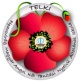 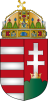 Tisztelt Érdeklődők!2015. május 28-án, csütörtökön, sakk és logika bemutatóórákat tartunk Telkiben, a Pipacsvirág Iskolában.Várunk mindenkit, akit érdekelaz órarendbe iktatott sakk- és logikaoktatás,a sakk- és logikaoktatáson keresztül történő kompetenciafejlesztés,a sakk- és logikaoktatás hatása a gyerekek értelmi és szociális fejlődésére,a sakk és logika segédanyag,a sakk- és logikaoktatást célzó 60 órás akkreditált pedagógus továbbképzés,a sakk- és logikaoktatás, mint az iskolai tehetséggondozás megalapozása,az online sakkoktatás angol nyelven.A program:  9.30-9.50      rövid bevezetés  Sarlós Erzsébet igazgatónő  9.50-10.35     sakk  2.a   Pregitzer György    matematika – logika 3.c    Dorogi Lilla                                                                                 sakk- logika  - 1.b  Szabó Andrea10.45-11.30    sakk  3.c  Pregizer György       matematika –logika  2.a11.30-12.00    kávészünet, rapid sakkozás diákjainkkal12.00-13.00   A program előnyei,                         alkalmazhatósága, személyi és tárgyi feltétele,  tanítási segédanyagok       Sarlós Erzsébet                        Kérdések-válaszok                                                                         A programon való részvétel térítésmentes.Regisztráció:   iskolaigazgato@telki.hu   (50 fő jelentkezéséig tudjuk fogadni az érdeklődőket) Levelükben írják meg, hogy mely bemutatóórákon szeretnének részt venni!Cím: Telki, Muskátli u.2.Információ: Sarlós Erzsébet igazgatónő    tel: 70 6273 756Cím: 2089 Telki, Muskátli u.2       tel/fax: 26 572 096        e-mail    iskolaigazgato@telki.hu     web: iskola.telki.hu